Procedure:  All 4WP Retail locations will follow daily, weekly and monthly COVID-19 processes to ensure a safe and healthy environment for all employees and customers.  This procedure will minimize exposure and maximize the safety of each 4WP location.  Weekly and monthly audits will be performed by Store Management to document all steps taken while identifying opportunities and actions taken to address them.DAILY RESPONSIBILITIESEmployeeRequired to be compliant with all current training modules related to        COVID-19. COVID-19 Training Must be wearing facemasks prior to entering the building or at the pre-designated area. Face Mask Proper Use Guideline Polaris How to Use a Face MaskMust have their temperature checked by Store Management at the beginning of each shift.  Store ManagementConduct temperature check on each employee at the beginning of their shift using the “Temperature Screening Guide”Temperature Screening GuideOperating the Infrared Thermometer  see Example 1.1Measuring forehead temperature  see Example 1.2If employee temperature reads below 100 degrees (Fahrenheit), follow the steps detailed in the “Infrared Thermometer KF30 Operation Manual” Infrared Thermometer KF30 Operation ManualClean and store unit  see Example 1.3Clean the temperature probePlace thermometer in a dry well-ventilated locationReplacing thermometer batteries  see Example 1.4When unit indicates battery power is at 50% purchase replacements at a local retailerUnit requires (2) AAA batteriesIf employee temperature reads 100 degrees (Fahrenheit)or above (after 2 screeningsMust complete COVID Symptom Assessment on each employee at the beginning of each shift.COVID Symptom Assessment Ask employee “In the last 24 hours have you experienced signs and symptoms associated with COVID-19, and/or in the last 14 days have been directly exposed to someone with COVID”Complete the Employee Suspected Flu Notification with the employee then email the completed form to hr@4wp.com and ehs@polaris.comAdvise employee to contact HR and seek medical guidance.Employee will be sent home and not be returned to work until results are reviewed and return to work approved through HR.Compliance: TAP  COVID guidelines followed. Facility maintenance/Personal hygieneMaintain supply of:Disposable masks  order through RSMHand sanitizer order through RSMDisinfectant wipes  order through RSMHand soap   order through UniFirstPreparing our Stores for Social DistancingMaintain supply of:Yellow plastic caution tape  purchase at local home improvement storeReflective floor stickers   purchase at local home improvement storeSupplement to Social DistancingPlexiglass “sneeze guards” - Additional supplies can be purchased to construct additional if needed  purchase from local home improvement store.PlexiglassHanging chain/ropeSmall carabiners Social Distancing Signage Temporary Visitor GuidelinesApplies to all vendors, technicians or visitors performing work at a 4WP facilityMust follow all Social Distancing guidelinesMinimize interactions with 4WP employeesClean and disinfect workstation at the end of each workdayPractice good personal hygieneAll other regularly required PPECompliance: Ordinance Jurisdiction Local/State; example: Store Occupancy LimitsMust know current status of any Local or State ordinances regarding occupancy limitsUpdate signage to reflect any occupancy limits 4WP – Store Occupancy SignNote:  Any questions must be directed to HR hr@4wp.com  or EH&S ehs@polaris.comRegional ManagementContact assigned store grouping confirming daily protocol by 8:50AM local time. Action plans  Store specific needs/compliance concernsConfirm completion via text or email to Zone Manager.Zone ManagementConfirm completion via text or email to Store Operations.  WEEKLY RESPONSIBILITES- Every Friday, the weekly checklist will be available in the 4WP Toolbox www.4wptoolbox.com  (the monthly checklist will replace the weekly on the final Friday of each month)Store Management - (Store Manager, Assistant Manager or Service Manager)Access the 4WP Toolbox Enter the password – see Example 2.1 (the password is updated every Friday and available in the “Friday Live” email).From the “Home” page of the Toolbox select the “Daily Compliance Audit” button.  See Example 2.2  The “Daily morning meeting training” document will appearNavigate to the current day shown on row 2 of the documentThe Friday cell will have a light background with blue textClick on the cell on row 2 with the current date see Example 2.3  2.1	The “Weekly COVID Audit” SharePoint document will appear containing 10 observation areas.  See Example 2.4Entries to the audit will be made directly into the SharePoint document or by opening the document in the “Desktop App”To open in the “Desktop App” click on “Open in Desktop App” see Example 2.5  2.2	Entries will be made in the “Weekly COVID Audit” document for each area found in column “B”“Employees are entering and exiting through the designated entrances, are temperature screened, asked Symptom Assessment screening form questions & everyone is maintaining 6ft. of social distancing?”Based on observations since the date of the prior Weekly Audit100% compliance with all areas of observation = YesLess than 100% compliance in any area of observation = NoRepeat Step 1 for areas 2 through 102.3	Making entries in the SharePoint documentNavigate to your store (located on line 7 of the document)Click on the box on row 10 directly below your store number and a “Dropdown” arrow will appear. See Example 2.6Click on the dropdown arrow then select the appropriate response to the question in column “B”Repeat this for lines 11 through 19When all observations have been entered, the employee performing the audit will enter their initials on line 20 in the row corresponding to their store  see Example 2.7Comments will be entered into rows 23 through 115 corresponding to the store being reviewedComments must be entered for all areas with a “No” in rows 10 through 19What corrective actions will be taken to address the failure?What was observed that might lead to a future failure and how will it be corrected?What changes were made that corrected a previous failure?Note:  When making entries in the  “Desktop App”, ensure that “AutoSave” is set for “On” see Example 2.8  If the document is not set to “AutoSave”, “save” the document when complete see Example 2.9  Regional Management2.4	Review Weekly COVID Audit ResultsCreate Action Plans to address deficiencies and commentaryComplete the weekly Regional Store Ownership-COVID trackerCommunicate Action Plans to Zone Management as requiredZone Management2.5	Confirm Completion Via Email to Store OperationsMONTHLY RESPONSIBILITIES – will be assigned and completed the final Friday of each month in place of that week’s weekly audit.Store ManagementA Member of Store Management (Store Manager, Assistant Manager or Service Manager) will login to the 4WP Toolbox Enter the password (the password is updated every Friday and available in the “Friday Live” email).From the “Home” page of the Toolbox select the “Daily Compliance Audit” button.    The “Daily morning meeting training” document will appearNavigate to the current day shown on row 2 of the documentThe Friday cell will have a light background with blue textClick on the cell on row 2 with the current date  3.1	The “Monthly COVID Audit” SharePoint document will appear containing 14 observation areas.  See Example 3.1Entries to the audit can be made directly into the SharePoint document or by opening the document in the “Desktop App”To open in the “Desktop App” click on “Open in Desktop App” see Example 3.2  Entries will be made in the Weekly COVID Audit” as described below“Protocols are in place encouraging ill employees not to come to work? (Signage and Training)?”Based on observations since the date of the prior Weekly Audit100% compliance with all areas of observation = YesLess than 100% compliance in any area of observation = NoRepeat Step 1 for areas 2 through 10Making entries in the SharePoint documentNavigate to your store (located on line 7 of the document)Click on the box on row 10 directly below your store number and a “Dropdown” arrow will appear. Click on the dropdown arrow then select the appropriate response to the question in column “B”Repeat this for lines 11 through 23When all observations have been entered, the employee performing the audit will enter their initials on line 24 in the row corresponding to their store  Comments will be entered into rows 27 through 119 corresponding to the store being reviewedComments must be entered for all areas with a “No” in rows 10 through 24What corrective actions will be taken to address the failure?What was observed that might lead to a future failure and how will it be corrected?What changes were made that corrected a previous failure?Note:  If the document was opened in the “Desktop App”, ensure that “AutoSave” is set for “On”  If the document is not set to “AutoSave”, “save” the document Regional Management  3.3	Review Weekly COVID Audit ResultsCreate Action Plans to address deficiencies and commentaryCommunicate Action Plans to Zone Management as requiredZone Management3.4	Confirm Completion Via Email to Store OperationsResponsibilities:  Failure to follow any/or all guidelines listed above will result in further disciplinary actions up to and including termination.  Discipline will be applied to all who participated in the unapproved activity (salesperson, technician, service manager and/or retail manager)Example 1.1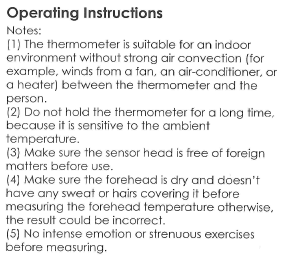 Example 1.2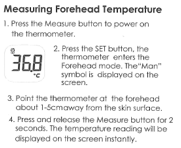 Example 1.3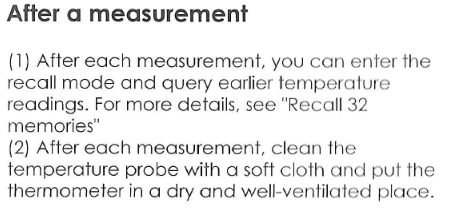 Example 1.4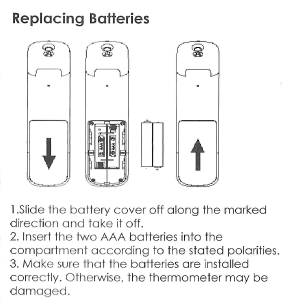 Example 2.1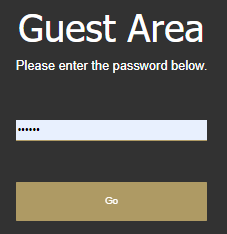 Example 2.2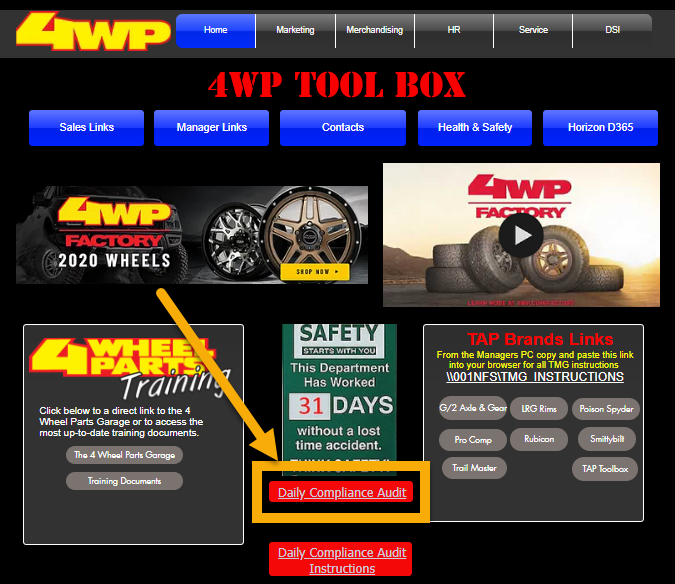 Example 2.3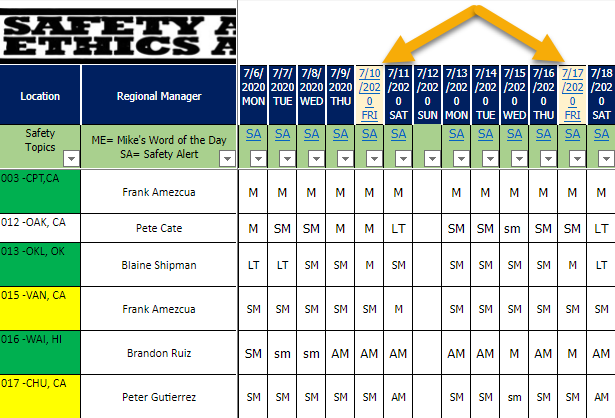 Example 2.4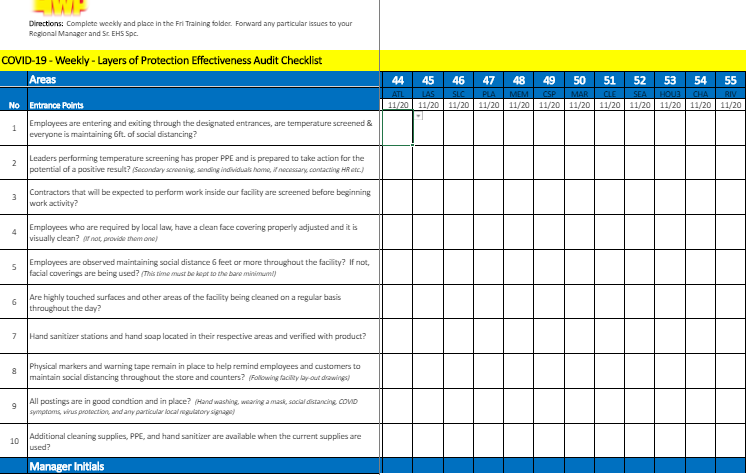 Example 2.5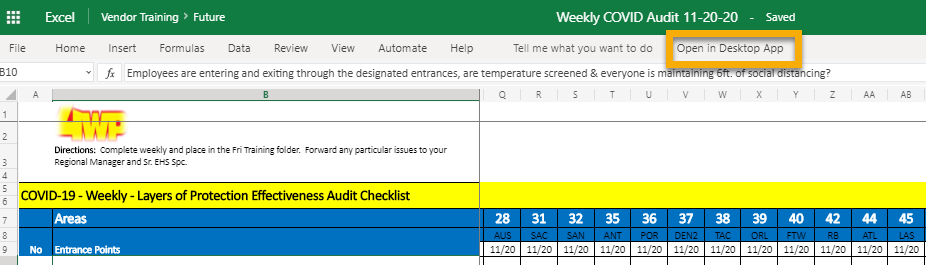 Example 2.6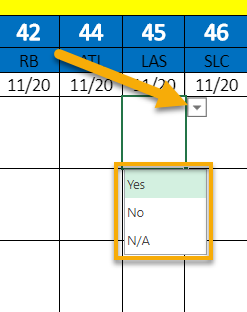 Example 2.7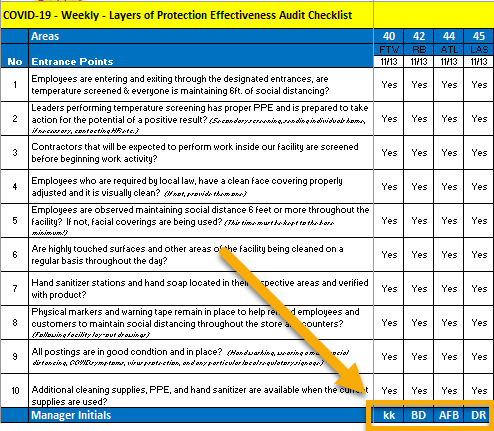 Example 2.8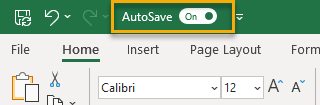 Example 2.9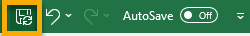 Example 3.1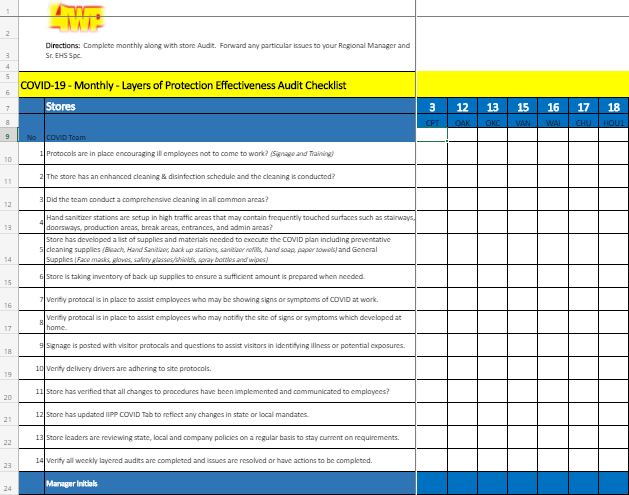 Example 3.2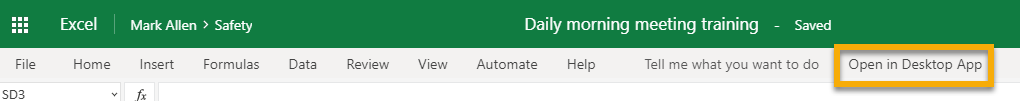 